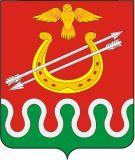 Администрация Боготольского районаКрасноярского краяПОСТАНОВЛЕНИЕ « 20 » июня 2013 г.                                                                               №  423-пО внесении изменений в Постановление от 23.12.2005  № 222-п «О Положениях  об оплате труда  работников бюджетной сферы»     Руководствуясь Указами Президента Российской Федерации от 07.05.2012 № 597, от 01.06.2012 № 761, от 28.12.2012 № 1688, предусматривающие мероприятия по повышению заработной платы отдельных категорий работников бюджетной сферы,  статьей 28.2. Устава Боготольского района Красноярского края, в связи с повышением фонда оплаты труда работникам муниципальных бюджетных учреждений Боготольского района оплата труда которых осуществляется на основе тарифной сеткиПОСТАНОВЛЯЮ:1. Внести в постановление администрации Боготольского района от 23.12.2005 № 222-п «О Положениях  об оплате труда   работников бюджетной сферы» следующие изменения:приложение 1 к постановлению администрации Боготольского района от 02.02.2009 № 26-п   дополнить пунктом:  «9.1.3. Работникам образовательных учреждений в пределах  утвержденного фонда оплаты труда может устанавливаться  ежемесячная выплата за интенсивность и высокие результаты работы с целью стимулирования работников к совершенствованию профессиональной деятельности, проявлению инициативы, новаторства, выполнению большего объема работы с меньшими затратами, повышению личного вклада в деятельность учреждения».2.  Опубликовать настоящее постановление  в периодическом печатном  издании «Официальный вестник Боготольского района» и разместить на официальном сайте администрации Боготольского района в сети Интернет  www.bogotol-r.ru.3.   Возложить контроль за исполнением постановления на заместителя главы по социальным, организационным вопросам и общественно-политической работе Недосекина Г.А.4. Постановление вступает в силу в день, следующий за днем его официального опубликования и распространяется на правоотношения, возникающие с 1 июня 2013 года.Глава администрации Боготольского района				                                   Н. В. Красько